Zadaci iz Glazbene kulture za 6. razrede.Tjedan 25. 5. – 29. 5. 2020. Lijepi pozdrav. VAŽNO: Upute: Ništa ne prepisujte u kajdanku do trenutka kada to zatražim od vas (pred kraj današnjeg sata)Objašnjenje oznaka: pjesma iz udžbenika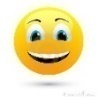  skladba na cd-u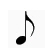  pogledati neki link najčešće s youtubea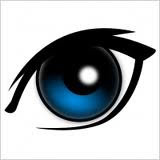 Ponavljanje:Poslušajte glazbene primjere u nastavku te pokušajte odgovoriti na pitanja na glas, a točnost odgovora provjerite na kraju današnjeg sataCd 2/1 Joachin Rodrigo: Koncert za gitaru i orkestar u D duru, (Aranjuez) 2. stavakTko izvodi skladbu?Kako zovemo tip gitare na kojoj svira solista? Koji dio klasične gitare zovemo rezonantnom kutijom?Koliko žica ima klasična gitara?Cd 2/4 Mark Knopfler: Brothers in Arms (grupa Dire Straits)Tko izvodi skladbu?Kako zovemo električnu gitaru sa šest, a kako električnu gitaru sa četiri žice?Kako zovemo uređaj koji pojačava zvuk električnih gitara?Obrada:  https://www.youtube.com/watch?v=FYHdOVPwpLY (ctrl + lijevi klik miša na link ili kopirajte link na google tražilicu)Koja 4 izvođača izvode skladbu? Koju poznatu osobu prepoznajete u orkestru?Plan ploče:Tambure bisernica  bračbugarija  čelović                                                                čelo                             berda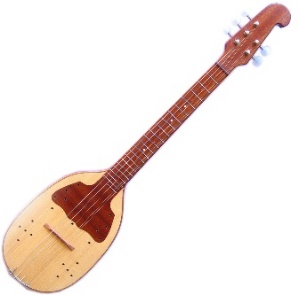 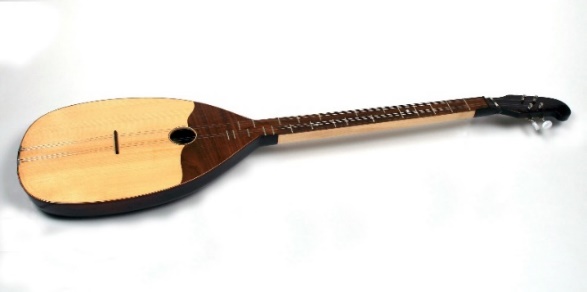 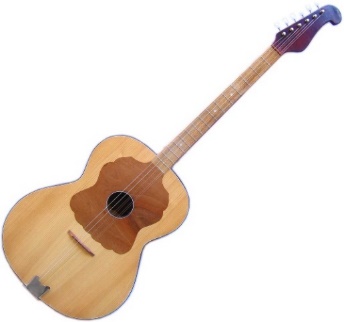 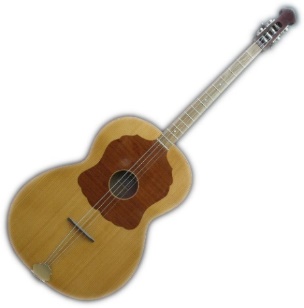 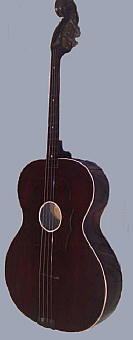 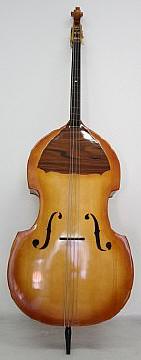   Tamburaški sastav Samoborci - Roberto i Erasmo Carlos te Bruno Lauzi: L' Appunntamento (Susret) (prepjev Arsen Dedić)Tambure su porijeklom iz Perzije (današnji Iran). Tambure su u Hrvatsku donijeli Turci u 14. i 15. stoljeću, a danas su najpopularnije slavonsko glazbalo. Tamburaški orkestar čine: 1. bisernica, 2. brač, 3. bugarija, 4. čelović, 5. čelo, 6. berda.To bi bilo sve za ovaj tjedan. Želim vam svima lijepi pozdrav Ima još   ↓Odgovori na pitanja s današnjeg sata:Klasična gitara i orkestarAkustična odnosno klasična gitaraTijelo klasične gitare6 žicaBariton i bendElektrična gitara ima 6. a bas gitara 4 žicePojačaloMezzosopran, flauta, tamburaški orkestar, udaraljkeProfesor fizike Vjekoslav Jakopec